
                                 Province of the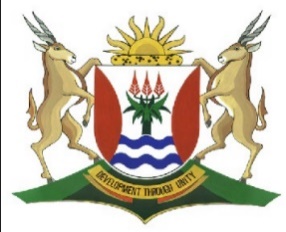 EASTERN CAPEEDUCATIONDIRECTORATE SENIOR CURRICULUM MANAGEMENT (SEN-FET)TUIS-ONDERIG SELFSTUDIE WERKBLAAIEWERKBLAD 1WERKBLAD 1WERKBLAD 1WERKBLAD 1WERKBLAD 1WERKBLAD 1WERKBLAD 1WERKBLAD 1GRAAD  GRAAD  11KWARTAAL2WEEK22AKTIWITEIT 1AKTIWITEIT 1AKTIWITEIT 1AKTIWITEIT 1AKTIWITEIT 1AKTIWITEIT 1AKTIWITEIT 1AKTIWITEIT 1NOTAS TOT DIE FINANSIËLE STATENOTAS TOT DIE FINANSIËLE STATENOTAS TOT DIE FINANSIËLE STATENOTAS TOT DIE FINANSIËLE STATENOTAS TOT DIE FINANSIËLE STATENOTAS TOT DIE FINANSIËLE STATENOTAS TOT DIE FINANSIËLE STATENOTAS TOT DIE FINANSIËLE STATE1.11.11.11.11.11.11.11.1KAPITAALREKENINGEKAPITAALREKENINGEKAPITAALREKENINGEKAPITAALREKENINGEKAPITAALREKENINGEJONESAPRILTOTAALSaldo aan die begin van jaarSaldo aan die begin van jaarSaldo aan die begin van jaarSaldo aan die begin van jaarSaldo aan die begin van jaar130 000Addisionele bydraeAddisionele bydraeAddisionele bydraeAddisionele bydraeAddisionele bydrae20 000KapitaalonttrekkingsKapitaalonttrekkingsKapitaalonttrekkingsKapitaalonttrekkingsKapitaalonttrekkingsSaldo aan die einde van die jaarSaldo aan die einde van die jaarSaldo aan die einde van die jaarSaldo aan die einde van die jaarSaldo aan die einde van die jaar150 000PRIVAATREKENINGEJONESAPRILTOTAALWins soos per Inkomstestaat104 000    Vennote se salarisse70 000    Bonusse aan vennote10 400    Rente op kapitaal20 500    Primêre verdeling van wins100 900    Finale verdeling van wins3 100Ontrekkings gedurende die jaar(95 900)Behoue inkomste vir die jaar8 100Saldo aan die begin van jaar(3 500)Saldo aan die einde die van jaar4 6001.2KAPITAAL: APRILKAPITAAL: APRILKAPITAAL: APRILKAPITAAL: APRILKAPITAAL: APRILKAPITAAL: APRILPRIVAATREKENING: JONESPRIVAATREKENING: JONESPRIVAATREKENING: JONESPRIVAATREKENING: JONESPRIVAATREKENING: JONESPRIVAATREKENING: JONESWERKBLAD 2WERKBLAD 2WERKBLAD 2WERKBLAD 2WERKBLAD 2WERKBLAD 2WERKBLAD 2GRAAD  GRAAD  11KWARTAAL2WEEK2AKTIWITEIT 2AKTIWITEIT 2AKTIWITEIT 2AKTIWITEIT 2AKTIWITEIT 2AKTIWITEIT 2AKTIWITEIT 2WORKSHEET 3WORKSHEET 3WORKSHEET 3WORKSHEET 3WORKSHEET 3WORKSHEET 3WORKSHEET 3WORKSHEET 3WORKSHEET 3WORKSHEET 3WORKSHEET 3WORKSHEET 3GRADE  GRADE  GRADE  GRADE  1111TERM 2WEEKWEEKWEEK2AKTIWITEIT 3AKTIWITEIT 3AKTIWITEIT 33.1 Bereken die rente op kapitaal vir die jaar geëindig 29 Februarie 2020.3.1 Bereken die rente op kapitaal vir die jaar geëindig 29 Februarie 2020.3.1 Bereken die rente op kapitaal vir die jaar geëindig 29 Februarie 2020.3.1 Bereken die rente op kapitaal vir die jaar geëindig 29 Februarie 2020.3.1 Bereken die rente op kapitaal vir die jaar geëindig 29 Februarie 2020.3.1 Bereken die rente op kapitaal vir die jaar geëindig 29 Februarie 2020.3.1 Bereken die rente op kapitaal vir die jaar geëindig 29 Februarie 2020.3.1 Bereken die rente op kapitaal vir die jaar geëindig 29 Februarie 2020.3.1 Bereken die rente op kapitaal vir die jaar geëindig 29 Februarie 2020.3.1 Bereken die rente op kapitaal vir die jaar geëindig 29 Februarie 2020.3.1 Bereken die rente op kapitaal vir die jaar geëindig 29 Februarie 2020.3.1 Bereken die rente op kapitaal vir die jaar geëindig 29 Februarie 2020.BEWERKINGSBEWERKINGSBEWERKINGSBEWERKINGSBEWERKINGSBEWERKINGSBEWERKINGSBEWERKINGSBEWERKINGSBEWERKINGSANTWOORDANTWOORDTHEMBATHEMBATHEMBATHEMBATHEMBATHEMBATHEMBATHEMBATHEMBATHEMBALUMILUMILUMILUMILUMILUMILUMILUMILUMILUMI3.2  Stel die volgende notas tot die finansiële state op.3.2  Stel die volgende notas tot die finansiële state op.3.2  Stel die volgende notas tot die finansiële state op.3.2  Stel die volgende notas tot die finansiële state op.3.2  Stel die volgende notas tot die finansiële state op.3.2  Stel die volgende notas tot die finansiële state op.3.2  Stel die volgende notas tot die finansiële state op.3.2  Stel die volgende notas tot die finansiële state op.3.2  Stel die volgende notas tot die finansiële state op.3.2  Stel die volgende notas tot die finansiële state op.3.2  Stel die volgende notas tot die finansiële state op.3.2  Stel die volgende notas tot die finansiële state op.